HandlungsanleitungFlickr: Bilder suchen und urheberrechtskonform nutzenLehrende, Dozentinnen oder Trainer entwickeln eigene Materialien oder stellen täglich Materialien für den Unterricht, Kurs oder die Beratung zusammen. Häufig stellen sie sich die Frage, wo man im Internet Bilder findet, die man legal verwenden kann. Natürlich darf man nicht jedes Bild herunterladen oder benutzen, nur weil es technisch möglich ist. Deshalb soll hier als eine mögliche legale Bilderquelle die Plattform Flickr vorgestellt werden.  Bilder unter der Lizenz CC Zero oder Public Domain Wie findet man Bilder, die man ohne Angabe von Quelle bzw. Autor nutzen kann? Dabei ist mit Nutzen das Einbauen in eigene Materialien, Kopieren, Hochladen, Verändern, auch für berufliche Zwecke, gemeint. Oder auch zur Nutzung auf Twitter, wo Quellenangaben bei Bildern die Zeichenbegrenzung sprengen würden. 1.	Gehen Sie auf die Bilderplattform Flickr. 2.	Geben Sie ein gewünschtes Stichwort in die Suchmaske ein. Andere Sprachen, insbesondere Englisch, erhöhen die Trefferzahl. 3.	Ändern Sie die Lizenzart von „Beliebige Lizenz“ auf „Keine bekannten Urheberrechtseinschränkungen“ (siehe Screenshot)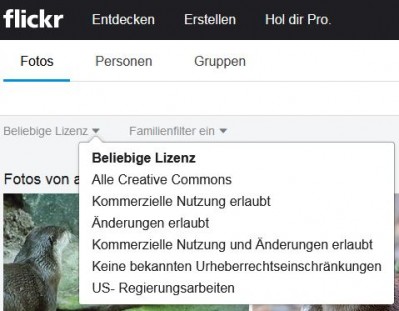 Screenshot nicht unter freier Lizenz (https://www.flickr.com/)4.	Wählen Sie ein gewünschtes Bild aus und klicken Sie es an. Rechts unterhalb des Bildes finden Sie dann den lizenzrechtlichen Hinweis: Öffentliche Domäne, daneben steht sehr häufig als Symbol ein durchgestrichenes C oder das Symbol für CC Zero Damit wissen Sie, dass Sie das Bild ohne Quellenangabe wie oben beschrieben nutzen dürfen. Sie dürfen natürlich die Quelle und den Autor bzw. die Autorin nennen. 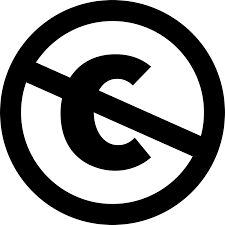 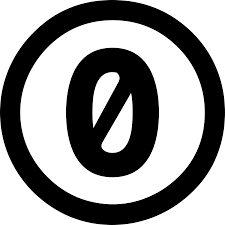 5.	Das Bild laden Sie herunter, indem Sie auf den nach unten zeigenden Pfeil rechts unterhalb des Bildes (und etwas oberhalb des Lizenzvermerks) klicken. Sie haben hierbei verschiedene Bildgrößen zur Auswahl. Bilder unter Creative Commons Lizenzen  Es kann passieren, dass Sie kein passendes Bild finden, wenn Sie nur nach Bildern ohne urheberrechtliche Einschränkungen suchen. Sie erhöhen die Trefferanzahl, indem Sie die Lizenzeinstellungen ändern. 1.	Um Bilder zu erhalten, die Sie ohne wesentliche Einschränkungen nutzen können, setzen Sie die Lizenz auf „Kommerzielle Nutzung und Änderungen“ erlaubt. 2.	Bei der Benutzung dieser Bilder ist es wichtig, dass Sie die Quelle und den Autor sowie die Lizenzart als Bildnachweis angeben. Bei den Lizenzen handelt es sich im Regelfall um Creative Commons (CC) Lizenzen, die eine bestimmte Art von Quellennachweisen erfordern. a. Hier können Sie schnell einen Überblick über die CC-Lizenzen bekommen oder sie sich mit einem „Lernhappen“ aneignen. b. Hier erfahren Sie, wie der Quellnachweis von CC-Lizenzen aussehen muss. 3.	Wenn Sie die Trefferzahl noch weiter erhöhen wollen, dann können Sie die Lizenzeinstellung auf „Kommerzielle Nutzung“ ändern.a. Die Art des Quellennachweises ist wie bei 2. b. Bei diesen Bildern können Lizenzen vorkommen, die das Ändern nicht erlauben, wozu bspw. Zuschneiden gehört. 4.	Für berufliche Zwecke sollte man die Einstellung „Alle Creative Commons“ vermeiden, da sich unter den gefundenen Bildern solche befinden können, die eine kommerzielle Nutzung ausschließen. „Beliebige Lizenz“ sollte nur dann gewählt werden, wenn man bereit ist, den Autor um Erlaubnis der Nutzung zu fragen und ggf. für die Nutzung zu bezahlen.CC BY SA 3.0 DE by Magdalena Spaude für wb-web